Word ScrambleWrite the correct spelling of the verbsName: ________________________________  Date: ___________________________________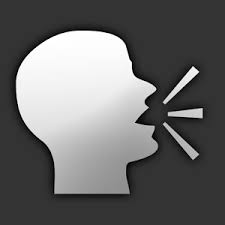 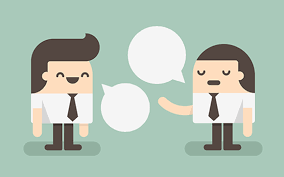 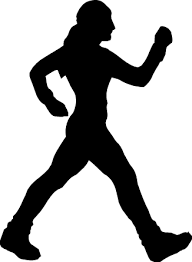 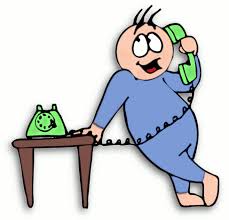 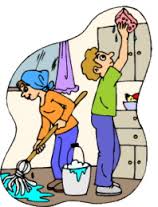 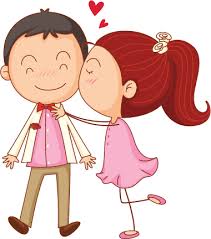 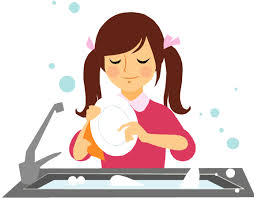 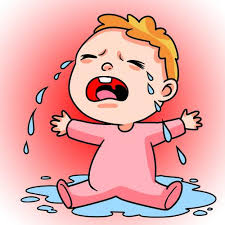 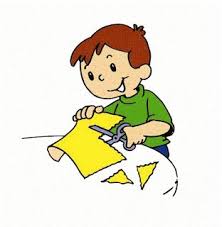 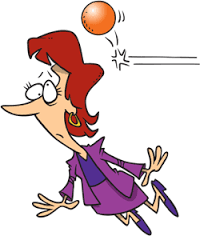 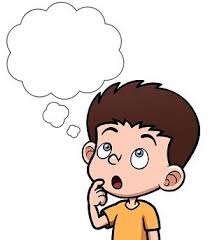 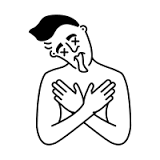 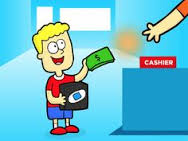 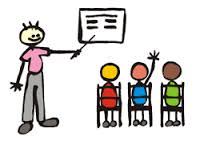 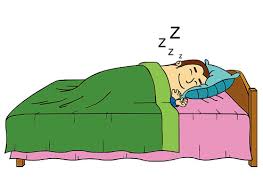 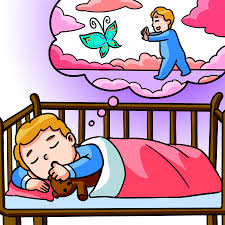 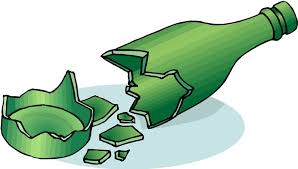 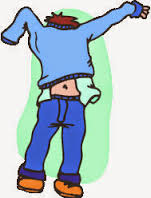 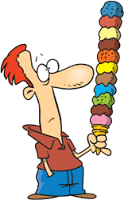 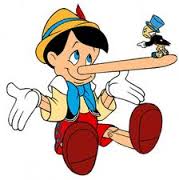 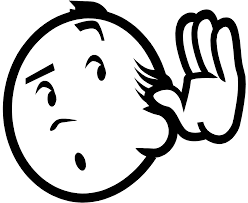 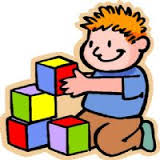 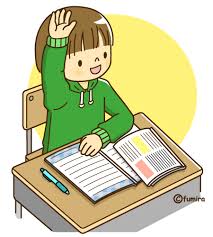 1.-___________________________________2.-___________________________________3.-___________________________________4.-___________________________________5.-___________________________________6:____________________________________7.-___________________________________8.-___________________________________9.-___________________________________10.-__________________________________1.-___________________________________2.-___________________________________3.-___________________________________4.-___________________________________5.-___________________________________6:____________________________________7.-___________________________________8.-___________________________________9.-___________________________________10.-__________________________________kapesubyalktcteahkalwespelacllmaerdeanlcbkreassikraewawshheavyrceiluctaerhihtodkhintnowkeidIYou chooseYou chooseAffirmativeAffirmativeYouYou chooseYou chooseNegativeNegativeHeYou chooseYou chooseInterrogativeInterrogativeSheOther person chooseOther person chooseAffirmativeAffirmativeWeOther person chooseOther person chooseNegativeNegativetheyYou chooseYou chooseinterrogativeinterrogativeDo not/ don’tDo not/ don’tDoes not / doesn’tDoes not / doesn’tEsDo not/ don’tDo not/ don’tSSEsDoes not / doesn’tDoes not / doesn’tSSDoesDoesDoesDoDoDo????has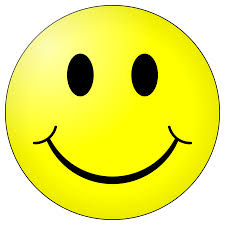 Has